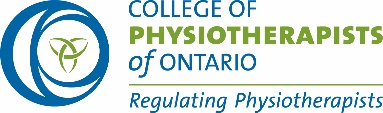 فزیوتھراپسٹ کے بارے میں شکایت کریںانگریزیشکایت کیسے کی جائےفزیو تھراپسٹ اور مریض کا وہ  رشتہ ہے  جو  اعتماد  پر مبنی  ہے۔  فزیو تھراپسٹس کو  اونٹاریو کے لیے ضروری ہے کہ  کالج آف فزیو تھراپسٹس کے مقرر کردہ اصولوں اور معیارات پر عمل کریں اور محفوظ اور اخلاقی دیکھ بھال فراہم کریں۔ مریض کے اعتماد کا غلط استعمال ہرگز قابل قبول نہیں ہے۔ خدشات یا شکایاتاگر آپ کو اپنے فزیو تھراپسٹ سے ملنے والی دیکھ بھال کے بارے میں کوئی تشویش یا شکایت ہے، تو آپ کو کالج میں شکایت جمع کرانے کا حق ہے۔ ای میل: investigations@collegept.orgٹورنٹو میں: 416-591-3828    ایکسٹینشن 227 اونٹاریو میں ٹول فری:  1-800-583-5885   ایکسٹینشن 227 
رسمی شکایت کیسے کی جائےآپ شکایت درج کرنے کے لیے  آن لائن فارم  استعمال کر سکتے  ہیں،  شکایت تحریری طور پر  یا  ریکارڈنگ  کے طور پر جمع  کر سکتے ہیں،  یا  آپ  شکایت کے  فارم کو پرنٹ کرنے  کے لیے  ڈاؤن  لوڈ کر سکتے  ہیں  اور پھر  اسے  ای میل،  یا  ڈاک کے ذریعے بھیج سکتے ہیں۔ای میل:  investigations@collegept.orgڈاک کا پتہ:  375 University Avenue, Suite 800, Toronto, ON M5G 2J5
ہمیں ضرورت ہو گی: فزیوتھراپسٹ کا نام۔  اگر  آپ کے  پاس صحیح  نام نہیں  ہے تو  عملہ  مدد کر سکتا ہے یا  آپ کالج کے  پبلک رجسٹر  (Public Register) کا  استعمال کرتے ہوئے  آن  لائن  ڈھونڈ  سکتے  ہیں ۔آپ کا نام اور رابطے کی معلومات۔مریض کا نام  (اگر یہ شکایت آپ کے علاوہ کسی اور کے بارے میں ہے)۔ آپ کی تشویش یا  ہونے والے واقعہ کے بارے میں زیادہ سے زیادہ تفصیل۔اپنی شکایت آن لائن فائل کریں  شکایت کا فارم ڈاؤن لوڈ کریں اور پر کریںکالج سے رابطہ کرناآپ کے شکایت کرنے کے بعد، آپ کو  دو دفتری دنوں کے  اندر کالج کے عملے کے فرد سے جواب ملے گا۔  اگر آپ کے سوالات یا خدشات ہیں، تو  براہ کرم investigations@collegept.org   پر رابطہ کریں  یا  416-591-3828   ایکسٹینشن  227 پر یا 1-800-583-5885ایکسٹینشن  227 پر کال  کریں۔ لازمی رپورٹنگ اونٹاریو  کا  قانون  تمام صحت  کی دیکھ  بھال  فراہم کرنے  والے  اور سہولت  آپریٹرز،  جیسے آجر  اور  کلینک کے  مالکان  سے  کالج  کو متعدد  حالات  میں مطلع  کرنے  کا تقاضا کرتا ہے۔ مزیدجانیے ۔اصطلاحات کی کلیدی وضاحت   ریگولیٹڈ ہیلتھ پروفیشنز ایکٹ (Regulated Health Professions Act)  ،  شکایت کنندہ، فریقین،  پینل، پیشہ ورانہ  بد سلوکی  کا  ضابطہ  (Professional Misconduct Regulation)،  مریض کے ساتھ جنسی زیادتی، استثنیٰ،  نااہلی، ناقابلیت  کلیدی تعریفیں ریگولیٹڈ ہیلتھ پروفیشنز ایکٹ (Regulated Health Professions Act) : قانون سازی جو اونٹاریو میں فزیو تھراپسٹ کی عملی کاروائی کو کنٹرول کرتی ہے۔ قانون سازی کے دوسرے حصے کو ہیلتھ پروفیشنز پروسیجرل کوڈ (شیڈول 2) (Health Professions Procedural Code (Schedule 2)) کہا جاتا ہے۔شکایت کنندہ: وہ شخص جو کالج میں شکایت درج کرتا ہے۔ فریقین: شکایت کنندہ اور فزیو تھراپسٹ جو شکایات کے عمل میں شامل ہیں۔ پینل: افراد کا ایک گروپ جو آئی سی آر سی (ICRC) کے ممبر ہیں جو دیئے گئے کیس کا جائزہ لے رہے ہیں۔ پیشہ ورانہ بدسلوکی کا ضابطہ (Professional Misconduct Regulation):کالج  کا  پیشہ ورانہ بدسلوکی کا ضابطہ (Professional Misconduct Regulation)ان کاموں کا ایک جائزہ فراہم کرتا ہے جنہیں پیشہ ورانہ بد سلوکی سمجھا جاتا ہے۔ مریض کے ساتھ جنسی زیادتی: ممبر (فزیو تھراپسٹ) کے ذریعہ مریض کے ساتھ جنسی زیادتی کا مطلب ہے، (a) ممبر اور مریض کے درمیان جنسی ملاپ یا جسمانی جنسی تعلقات کی دوسری شکلیں، (b) جنسی نوعیت سے ،ممبر کا   مریض کو  چھونا،  یا (c) مریض کے ساتھ ممبرکی طرف سے جنسی  نوعیت  کا  برتاؤ  یا  رائے  زنی۔ استثنیٰ: جنسی نوعیت میں فراہم کردہ سروس کے لیے موزوں طبی نوعیت کے چھونا، برتاؤ یا تبصرے شامل نہیں ہیں۔نا اہلی:جہاں فزیو تھراپسٹ کی کسی مریض کی پیشہ ورانہ دیکھ بھال میں علم، مہارت یا فیصلے کی کمی یا کسی فطرت کے مریض کی فلاح و بہبود کے لیے نظر انداز یا اس حد تک نظر انداز ہوتا ہے کہ یہ ظاہر ہوتاہے کہ فزیو تھراپسٹ پریکٹس جاری رکھنے کے لیے نااہل ہے یا یہ کہ فزیو تھراپسٹ کی پریکٹس محدود  ہونی چاہیے۔ ناقابلیت: جہاں ایک فزیو تھراپسٹ کسی ایسی جسمانی  یا  ذہنی حالت  یا  عارضے میں  مبتلا  ہو  جو عوام کے  مفاد  میں یہ ضروری  بناتا  ہے کہ فزیو تھراپسٹ  کی  پریکٹس شرائط،   قرارداد  یا  حدود  کے  تابع ہو،  یا  یہ کہ فزیو تھراپسٹ کو مزید  پریکٹس کرنے  کی اجازت نہ ہو۔ ______________________________________________________________________________وسائلجنسی زیادتی کے علاج اور مشاورت کے لیے فنڈنگ Funding for Therapy and Counselling for Sexual Abuse))شکایات کا عمل: سوالات اور جوابات (10 زبانوں میں دستیاب) Complaints Process: Questions & answers (available in 10 languages)
شکایات پراسیس آڈیو کلپس (Complaints ProcessAudio Clips)کالج انگریزی اور فرانسیسی زبان میں خدمات فراہم کرتا ہے۔ کسی دوسری زبان کے لیے، ہم آپ کی مدد کریں گے، براہ کرم   کمیونیکیشنز  Communications)) کو ای میل کریں یا   1-800-583-5885  ایکسٹینشن  234  پر کال کریں